BRECRessources par année scolaire8e annéeLe sens du nombreRégularités et relationsForme et espace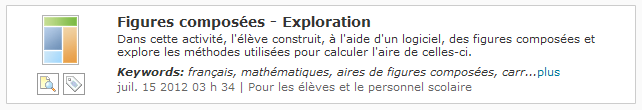 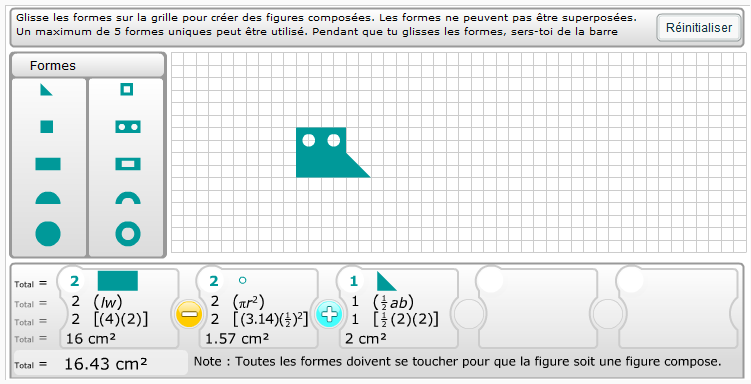 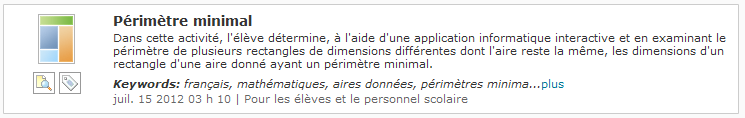 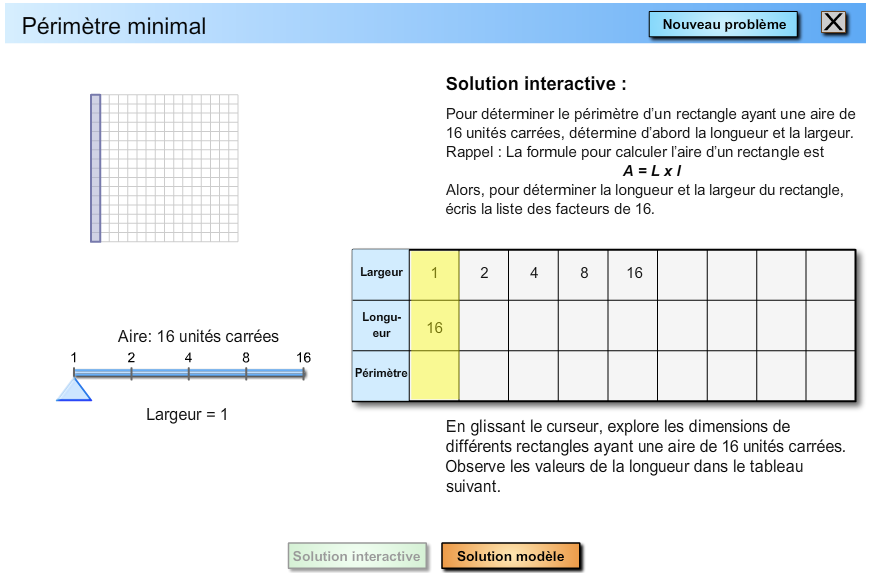 Statistiques et probabilités